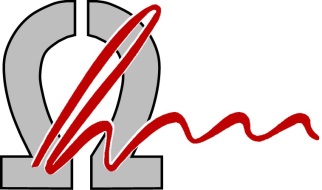 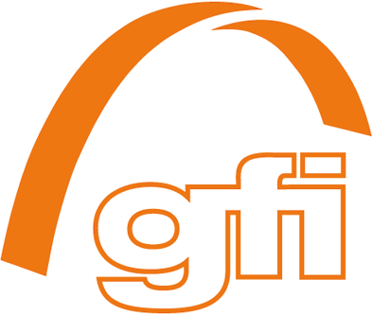 Offene Ganztagsschuleim Schuljahr 2018/2019 am Ohm-GymnasiumInfo-BriefLiebe Eltern,wir, das Ohm-Gymnasium und die gfi gGmbH, freuen uns über Ihr Interesse an der Offenen Ganztagesschule des Ohm-Gymnasiums. Die gfi gGmbH ist der  Kooperationspartner unserer Schule für die offene Ganztagsschule.Die Gesellschaft zur Förderung beruflicher und sozialer Integration (gfi) gGmbH wurde 1998 gegründet und ist eine 100-prozentige Tochter der Beruflichen Fortbildungszentren der Bayerischen Wirtschaft (bfz) gGmbH.Seit dem Schuljahr 2002/2003 führt die gfi in Absprache mit der Regierung von Mittelfranken die offene Ganztagsschule durch. Ab dem Schuljahr 2009/2010 fungieren wir als Kooperationspartner der Schulen und sind in erster Linie zuständig für die Organisation der Gruppen sowie für die Bereitstellung des Betreuungspersonals.Die offene Ganztagsschule am Ohm-Gymnasium bietet zwei Betreuungsmodelle an:Kostenfreies Betreuungsangebot von Montag bis Donnerstag (ohne Freitag) jeweils von 13:00-16:00 UhrKostenpflichtiges Betreuungsangebot von Montag bis Freitag, mit folgenden Betreuungszeiten: Montag bis Donnerstag 	13:00 Uhr  – 16:30 UhrFreitag 		       	13:00 Uhr  – 15:00 UhrBei einer Buchung von 2 Tagen betragen die Kosten monatlich 29,50 € (über 11 Monate).Bei einer Buchung  ab 3 Tagen betragen die Kosten monatlich  59,00 € (über 11 Monate).Eine Buchung am Freitag ist nur in Kombination mit mindestens zwei weiteren Tagen möglich!Über das Bildungs- und Teilhabepaket der Stadt Erlangen ist unter bestimmten Voraussetzungen ein finanzieller Zuschuss zu den Betreuungskosten möglich.Seit Einführung der OGS am Ohm-Gymnasium gibt es ein kostenpflichtiges Angebot. Der Hintergrund hierfür war eine vom Regelangebot abweichende, von Schule und  Elternschaft gewollte Struktur, ein Konzept, das den Schwerpunkt auf eine qualifizierte Hausaufgabenbetreuung, Vertiefung des Lernstoffes und Förderung in Kleingruppen legte. Dieses erweiterte Angebot ist dabei nicht nur in den erweiterten Kernzeiten zu sehen, sondern auch in einem erweiterten Personalschlüssel, Betreuungsangebot und Fördermaßnahmen – und das über die gesamte Betreuungszeit.Grundsätzlich gewünscht war auch eine Betreuung, die über das kostenfreie Angebot von Montag bis Donnerstag von 13.00 Uhr bis 16.00 Uhr hinausgeht. So kamen Betreuungszeiten von Montag bis Donnerstag von 13.00 Uhr bis 16.30 Uhr und zusätzlich am Freitag von 13.00 Uhr bis 15.00 Uhr zustande.Die Gemeinsamkeiten und Unterschiede der beiden Modelle wollen wir hier kurz gegenüberstellen:Ablauf der offenen Ganztagsschule:Bitte beachten Sie:Mit der Anmeldung buchen Sie zunächst verbindlich einen Platz in der OGS für das Schuljahr 2018/2019. Mit der Vereinbarung buchen Sie verbindlich einen Platz im kostenpflichtigen Angebot der OGS für das Schuljahr 2018/2019.Die Anmeldung Ihres Kindes für die offene Ganztagsschule erfolgt verbindlich für ein ganzes Schuljahr. Dies gilt sowohl für das kostenfreie, als auch das kostenpflichtige Angebot. Sollten Sie das kostenpflichtige Angebot wählen und dieses während des laufenden Schuljahres kündigen wollen, fallen die Kosten trotzdem bis zum Vertragsende (31.07.2019) an. Ansonsten ist keine verlässliche Personalbesetzung und Organisation möglich.Wir gehen davon aus, dass die Förderung durch die Regierung von Mittelfranken im gleichen Umfang wie im vergangenen Jahr erfolgen wird. Sobald wir von der Regierung Mittelfranken die Genehmigung zur Durchführung der offenen Ganztagsschule erhalten, werden wir Sie davon in Kenntnis setzen.Nach den Förderrichtlinien muss Ihr Kind an mindestens zwei gebuchten Tagen (Montag-Donnerstag) bis mind. 16:00 Uhr in der OGS anwesend sein. Ausnahmen sind Nachmittagsunterricht und Befreiungen (z. B. Arztbesuch), die schriftlich durch die Schulleitung erteilt werden.Bei der Buchung des kostenpflichtigen, umfangreicheren Betreuungsangebotes steht es Ihnen natürlich frei, Ihr Kind trotzdem bereits um 16:00 Uhr nach Hause gehen zu lassen.Ihre Ansprechpartner bei dergfi gGmbH Nürnberg·Erlangen·FürthNägelsbachstraße 25 a91052 ErlangenWir bedanken uns bei Ihnen für das entgegengebrachte Vertrauen.Ohm-Gymnasium und gfi-TeamKostenfreies AngebotKostenpflichtiges AngebotGemeinsames Mittagessenin der Cafeteria „BistrΩhm“, je nach Wahl bis ca.  4,20 € pro Essen      oder die Kinder bringen eine Brotzeit von zu Hause mitin der Cafeteria „BistrΩhm“, je nach Wahl bis ca.  4,20 € pro Essen      oder die Kinder bringen eine Brotzeit von zu Hause mitHausaufgabenbetreuungErledigung der HausaufgabenKontrolle der Anfertigung der HausaufgabenJe nach Absprache mit der zuständigen Lehrkraft wird auf Fehler aufmerksam gemacht. Zusätzliche, qualifizierte Fach-Betreuer und Tutoren (Schüler/innen aus höheren Klasen) unterstützen Ihre Kinder  bei den Hausaufgaben. Kontrolle der HausaufgabenZielgerichtete Vorbereitung auf Schulaufgaben, Tests, Prüfungen Regelmäßige Abfrage des täglichen Lernstoffes der Unterrichtstunden zur Vorbereitung auf den nächsten Tag Vertiefung des Lernstoffes mit Zusatzaufgaben (z.B. Schulaufgaben aus vorherigen Schuljahren) von 16:00 Uhr bis 16:30 Uhr Freizeit-pädagogische AngeboteFreizeitpädagogische Angebote dienen sowohl der Förderung sozialer Kompetenzen als auch dem spielerischen Aufbau von Teamverhalten. Gestalterische Arbeiten fördern Kreativität und Ausdrucksstärke der Schülerinnen und Schüler.Erweiterung des „Standartangebots“ durch zusätzliche FreizeitangeboteAktivitäten in Kleingruppen:Bewegungsspielekleine Ausflüge (z.B. auf Spiel- und Sportplätze) Ballspielturniere (Fußball, Basketball, Tischtennis, Plattenball usw.)unterschiedliche Spiel-, Bastel-, Mal-, NähaktionenPicknicks Dadurch Förderung des sozialen Miteinanders und der GemeinschaftIndividuelles Eingehen auf die Wünsche der Kinder und der Eltern